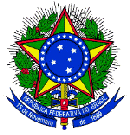 SERVIÇO PÚBLICO FEDERALMINISTÉRIO DA EDUCAÇÃOCENTRO FEDERAL DE EDUCAÇÃO TECNOLÓGICA DE MINAS GERAISCOORDENAÇÃO DO CURSO DE ENGENHARIA DE PRODUÇÃO CIVILAta da Defesa de Trabalho de Conclusão de Curso de Engenharia de Produção Civildo(a) aluno(a) XXX às XX horas do dia XX do mês de XX de 2023, reuniu-se no Centro Federal de Educação Tecnológica de Minas Gerais – CEFET-MG, a Banca Examinadora de Trabalho de Conclusão de Curso para julgar, em exame final, o trabalho intitulado XXXXXXXXXX, parte dos requisitos para a obtenção do Título de Engenheiro de Produção Civil.Abrindo a sessão, o Presidente da Banca (Professor(a) Orientador(a)), XXXXXXXXX após dar conhecimento aos presentes do teor das Normas Regulamentares do Trabalho Final, passou a palavra a(o) aluna(o) para apresentação do trabalho. Seguiu-se a arguição pelos membros da banca, com a respectiva defesa do(a) aluno(a). Logo após, a Banca Examinadora reuniu-se, sem a presença do(a) candidato(a) e do público, para julgamento e expedição do resultado final. Foram atribuídas as seguintes indicações:Pelas indicações acima e, com o conhecimento da nota de desempenho final do(a) aluno(a) na disciplina de Trabalho de Conclusão de Curso II, transcrita abaixo:O(a) aluno(a) foi considerado(a) .................................. com Nota Final ............. (100), sendo este resultado final comunicado publicamente pelo Presidente da Banca Examinadora.O(a) aluno(a) abaixo assinado declara que o trabalho ora identificado é de sua autoria material e intelectual, excetuando eventuais elementos tais como passagens de texto, citações, figuras e datas, desde que as mesmas identifiquem claramente a fonte original, explicitando as autorizações obtidas dos respectivos autores, quando necessárias. Declara ainda, neste âmbito, não estar a violar direitos de terceiros.Nada mais havendo a tratar, o Presidente encerrou a reunião e lavrou a presente ATA, que será assinada por todos os membros participantes da Comissão Examinadora. Belo Horizonte, ............ de ........................................ de ................Banca ExaminadoraBanca ExaminadoraMonografiaApresentação OralProf. Examinador(1)Prof. Examinador(2)Prof. Examinador(3)Prof. Examinador(4)Prof. Examinador(5)Média AritméticaMédia AritméticaNota de desempenhoConceito MonografiaConceito Apresentação OralNota Final TCC II0 - 100 / Peso (30%)0 – 100 / Peso (50%)0 – 100 / Peso (20%)0 - 100_______________________________Assinatura do(a) Aluno(a)___________________________________Assinatura do(a) Prof. Orientador(a)Prof. Examinador(a)(1)Prof. Examinador(a)(2)Prof. Examinador(a)(3)Prof. Examinador(a)(4)Prof. Examinador(a)(5)